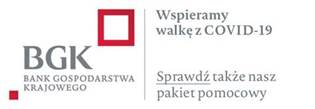 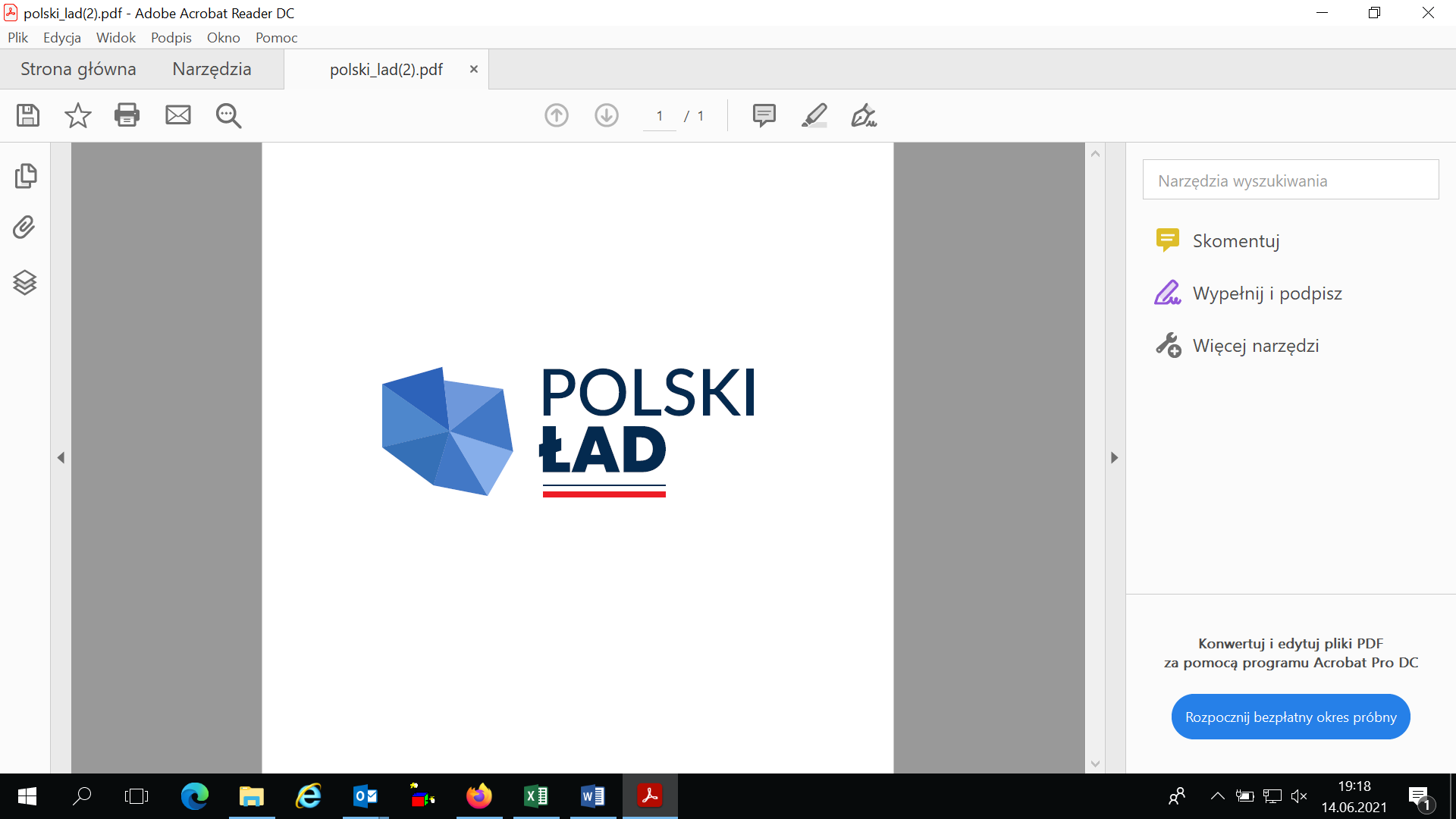 OŚWIADCZENIE O WPISIE DO REJESTRU/EWIDENCJIdo Wniosku o dofinansowanie z Rządowego Programu Odbudowy ZabytkówWnioskodawca oświadcza, że zabytek którego dotyczy niniejszy Wniosek o dofinansowanie na dzień złożenia tego Wniosku jest wpisany do rejestru zabytków, o którym mowa w art. 8 lub ewidencji zabytków wskazanej w art. 22 ustawy z dnia 23 lipca 2003 r. o ochronie zabytków i opiece nad zabytkami (Dz. U. z 2022 r. poz. 840).